муниципальное бюджетное учреждение «Центр психолого-педагогической, медицинской и социальной помощи № 5 «Сознание»(МБУ ЦППМиСП № 5 «Сознание»). Красноярск, ул. Новая заря, 5. тел. (8-391)243-27-66, тел./факс (8-391)244-57-85e-mail: soznanie@g-service.ru               http://soznanie-kkr.ruОКПО 54495096, ОГРН 1022402128517, ИНН/КПП 2463038005/ 246301001План работыметодического объединения учителей-логопедов образовательных организаций Октябрьского района г. Красноярскана 2019-2020 учебный годМетодическая тема: Повышение и реализация профессионализма учителей-логопедов в сопровождении детей с сочетанными дефектами в условиях реализации Федерального государственного общеобразовательного стандарта. Цель: Совершенствование профессиональной компетентности педагогов, необходимых как условия повышения качества образования на этапе реализации ФГОС.Задачи:1. Изучение, обсуждение, апробирование и внедрение современных эффективных технологий в процесс обучения и воспитания детей с сочетанными дефектами.2. Стимулирование создания психологически комфортной и здоровье сберегающей развивающей среды для воспитания и обучения детей с сочетанными дефектами.3. Создание условий для разработки, изучения, обобщения и распространения передового педагогического опыта.Руководитель РМО                                                          Прокопчук Вероника Станиславовна№Мероприятие, действиеДатаМесто проведенияОтветственные1.1. Организационное заседание РМО. Обсуждение и принятие плана на текущий учебный год.25.09.201913.00МБУ ЦППМиСП № 5 «Сознание»Прокопчук В.С.2.Логопедическое сопровождение детей с у/о1. Решение вопросов по организации городской Недели логопедии.2. Распространение опыта (доклады, выступления) 23.10.201913.00МБУ ЦППМиСП № 5 «Сознание»Прокопчук В.С.3.1. Проведение Недели логопедии в образовательных учреждениях города. Открытые мероприятия учителей-логопедов Октябрьского района в рамках городской недели логопедии.27.11.2019МБУ ЦППМиСП № 5 «Сознание»,  ОО районаПрокопчук В.С., учителя-логопеды района4.1. Круглый стол «Обсуждение и распространение передового педагогического опыта» 2. Распространение опыта (доклады, выступления)18.12. 201913.00МБУ ЦППМиСП № 5 «Сознание»Прокопчук В.С.учителя-логопеды района5.1. Проведение школьного этапа Логопедической Олимпиады среди учащихся вторых классов 2. Решение вопросов по организации районной олимпиады.2. Распространение опыта (доклады, выступления) МБОУ Школа интернат №122.01.2020МБУ ЦППМиСП № 5 «Сознание»Прокопчук В.С.,Гордеева Г.Н.учитель-логопед МБОУ СШ № 95Прокопчук В.С.учитель-логопед МБОУ СШ № 72 им. М.Н. Толстихина6.1. Районный этап Логопедической Олимпиады среди учащихся вторых классов 26.02.202013.00МБУ ЦППМиСП № 5 «Сознание»Прокопчук В.С., учителя-логопеды ОО района7.1. Распространение опыта (доклады, выступления) + ПСИХОЛОГИ «Нейропсихологические аспекты речевого развития и коррекции детей с ОВЗ»2. Решение вопросов по организации смотра-конкурса чтецов3. Городской этап Логопедической Олимпиады среди учащихся вторых классов25.03.202013.00МБУ ЦППМиСП № 5 «Сознание»Прокопчук В.С.8.1. Смотр-конкурс чтецовТема: «Победа». Посвящается 75летию со дня победы в ВОВ2. Участие в мероприятиях города:конференция КИМЦвыставка инновационных технологий22.04.202013.00апрельМБУ ЦППМиСП № 5 «Сознание»ОО районаПрокопчук В.С.учителя-логопеды ОО района 9.Аналитический семинар «Анализ итогов работы РМО за учебный год»20.05.202013.00МБУ ЦППМиСП № 5 «Сознание»Прокопчук В.С.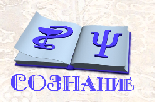 